ОФИЦИАЛЬНЫЙ ВЕСТНИК   30 января 2017 г.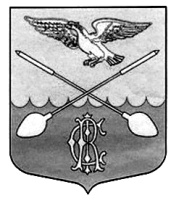 Дружногорского городского поселения                        № 02_________________Информационный бюллетень________________________________________Тираж:  10 экземпляров.  Распространяется бесплатно.Учредитель: Совет депутатов Дружногорского городского поселения; Главный редактор: Володкович В.В.Адрес редакции и издателя: 188377, Ленинградская обл., Гатчинский р-он, г.п. Дружная Горка, ул. Садовая, д.4АДМИНИСТРАЦИЯ ДРУЖНОГОРСКОГО ГОРОДСКОГО ПОСЕЛЕНИЯГАТЧИНСКОГО МУНИЦИПАЛЬНОГО РАЙОНА ЛЕНИНГРАДСКОЙ ОБЛАСТИП О С Т А Н О В Л Е Н И ЕОт 30.01.2017  года                                                                                                                                                                         №  26Об  утверждении  стоимости одного квадратного метра общей площади жилья в муниципальном образовании Дружногорское городское поселение Гатчинского муниципального района врамках реализации федеральной целевой программы «Устойчивое развитие сельских территорий на 2014-2017 годы и на период до 2020 года» и подпрограммы «Устойчивое развитие сельских территорий Ленинградской области на 2014-2017 годы и на период до 2020 года» государственной программы Ленинградской области «Развитие сельского хозяйства Ленинградской области на 2013-2020 годы»          На основании Приказа Минстроя России от 22.12.2016 № 1003/пр "О нормативе стоимости одного квадратного метра общей площади жилого помещения по Российской Федерации на первое полугодие 2017 года и показателях средней рыночной стоимости одного квадратного метра общей площади жилого помещения по субъектам Российской Федерации на I квартал 2017 года",  в  соответствии с Распоряжением Правительства Ленинградской области от 11 декабря 11.12.2007 года № 536-р «О полномочиях при определении средней рыночной стоимости одного квадратного метра общей площади жилья по муниципальным образованиям Ленинградской области для расчета субсидий, предоставляемых за счет средств областного бюджета Ленинградской области на строительство (приобретение) жилья» и Методическими рекомендациями по определению стоимости одного квадратного метра общей площади жилья в муниципальных образованиях Ленинградской области и стоимости одного квадратного метра общей площади жилья в сельской местности Ленинградской области, утвержденными Распоряжением комитета по строительству Ленинградской области от 04.12.2015 года № 552 (с изменениями), руководствуясь Уставом муниципального образования, администрация Дружногорского городского поселения ПОСТАНОВЛЯЕТ:      1.  Утвердить  стоимость одного квадратного метра общей площади жилья в муниципальном образовании Дружногорское городское поселение Гатчинского муниципального района в рамках реализации подпрограмм  для расчета размера субсидий, предоставляемых за счет средств областного и местного бюджетов на приобретение (строительство) жилья на  2017  год  в  размере 42 006 (Сорок две тысячи шесть)  рублей.       2.  Настоящее постановление вступает в силу после официального опубликования.Глава  администрацииДружногорского  городского  поселения                                                                                                                          В.В. ВолодковичАДМИНИСТРАЦИЯ ДРУЖНОГОРСКОГО ГОРОДСКОГО ПОСЕЛЕНИЯГАТЧИНСКОГО МУНИЦИПАЛЬНОГО РАЙОНА ЛЕНИНГРАДСКОЙ ОБЛАСТИП О С Т А Н О В Л Е Н И ЕОт 30.01.2017  года                                                                                                                                                                         №  25Об утверждении норматива стоимости одного квадратного метражилой площади жилья в Дружногорском городском поселенииВ соответствии с методическими рекомендациями по определению стоимости одного квадратного метра общей площади жилья в муниципальных образованиях Ленинградской области и стоимости одного квадратного метра общей площади жилья в сельской местности Ленинградской области, утвержденными Распоряжением комитета по строительству Ленинградской области от 04.12.2015 № 552 и Уставом муниципального образования, учитывая приказ Министерства строительства и жилищно-коммунального хозяйства Российской Федерации от  22.12.2016 № 1003/пр "О нормативе стоимости одного квадратного метра общей площади жилого помещения по Российской Федерации на первое полугодие 2017 года и показателях средней рыночной стоимости одного квадратного метра общей площади жилого помещения по субъектам Российской Федерации на I квартал 2017 года", администрация Дружногорского городского поселения, П О С Т А Н О В Л Я Е Т:1.  Утвердить  норматив стоимости одного квадратного метра общей площади жилья в муниципальном образовании Дружногорское городское поселение Гатчинского муниципального района Ленинградской области на  I квартал  2017  года  в  размере 42006 (Сорок две тысячи шесть) рублей.	2.  Настоящее постановление вступает в силу со дня его официального опубликования.Глава  администрацииДружногорского  городского  поселения                                                                                                                        В.В. ВолодковичАДМИНИСТРАЦИЯ ДРУЖНОГОРСКОГО ГОРОДСКОГО ПОСЕЛЕНИЯ ГАТЧИНСКОГО МУНИЦИПАЛЬНОГО РАЙОНА ЛЕНИНГРАДСКОЙ ОБЛАСТИ              ПОСТАНОВЛЕНИЕот  30 января 2017 года                                                                                                                                                                                    № 29Об утверждении Порядка размещения информации о среднемесячной заработной плате руководителей, их заместителей и главных бухгалтеров муниципальных учреждений Дружногорского городского поселения»В соответствии со статьей 349.5 Трудового кодекса Российской Федерации, руководствуясь Уставом Дружногорского городского поселения,  администрация Дружногорского городского поселенияПОСТАНОВЛЯЕТ:Утвердить Порядок размещения информации о среднемесячной заработной плате руководителей, их заместителей и главных бухгалтеров муниципальных учреждений Дружногорского городского поселения» согласно приложению.Настоящее постановление вступает в силу со дня подписания, подлежит размещению на официальном сайте и распространяется на правоотношения, возникшие с 01 января 2017 года.             3.          Контроль за исполнением настоящего постановления оставляю за собой.Глава администрацииДружногорского городского поселения				                                                                 В.В. ВолодковичПриложениек постановлению администрацииДружногорского городского поселения от 30 января 2016 г.  № 29 Порядок размещения информации о среднемесячной заработной плате руководителей, их заместителей и главных бухгалтеровмуниципальных учреждений Дружногорского городского поселенияНастоящий Порядок устанавливает правила размещения информации о рассчитываемой за календарный год среднемесячной заработной плате руководителей, их заместителей и главных бухгалтеров муниципальных учреждений Дружногорского городского поселения  (далее – муниципальные организации) и представления указанными лицами данной информации в соответствии с Трудовым кодексом Российской Федерации.Информация, указанная в пункте 1 настоящего Порядка, размещается в информационно-телекоммуникационной сети «Интернет» (далее - сеть «Интернет») на официальном сайте Дружногорского городского поселения.Руководители муниципальных организаций ежегодно в срок до 1 марта текущего года обеспечивают своевременную подготовку информации, указанной в пункте 1 настоящего Порядка, за истекший календарных год и ее направление в администрацию Дружногорского городского поселения по форме согласно приложению к Порядку.Администрация Дружногорского городского поселения в срок до 15 марта текущего года подготавливает сводную информацию, указанную в пункте 1 настоящего Порядка, по всем муниципальным организациям и  размещает на официальном сайте Дружногорского городского поселения в сети «Интернет» в срок до 1 апреля текущего года.В составе информации, предусмотренной пунктом 1 настоящего Порядка, запрещается указывать данные, позволяющие определить место жительства, почтовый адрес, телефон и иные индивидуальные средства коммуникации лиц, в отношении которых размещается информация, а также сведения, отнесенные к государственной тайне или сведениям конфиденциального характера.Приложениек Порядку размещения информации о среднемесячной заработной плате руководителей, их заместителей и главных бухгалтеров муниципальных учреждений Дружногорского городского поселения»Информацияо среднемесячной заработной плате руководителя, его заместителей и главного бухгалтера____________________________________________________________________(наименование муниципальной организации)за ____________ годАДМИНИСТРАЦИЯ ДРУЖНОГОРСКОГО ГОРОДСКОГО ПОСЕЛЕНИЯ ГАТЧИНСКОГО МУНИЦИПАЛЬНОГО РАЙОНА ЛЕНИНГРАДСКОЙ ОБЛАСТИ                 ПОСТАНОВЛЕНИЕот  30 января 2017 года                                                                                                                                                                                    № 30О внесении изменений в постановлениеадминистрации Дружногорского городского поселенияот 28.11.2011 г. № 353 «Об утвержденииПоложения о системах оплаты труда в муниципальных  бюджетных и муниципальных  казенных учреждениях  Дружногорского городского поселения Гатчинского муниципальногоЛенинградской областирайона по видам  экономической деятельности» в редакции постановления от 11.07.2012 № 152, от 23.09.2013 № 224,№ 62 от 10.03.2016 г.Руководствуясь статьей 48 Федерального Закона от 06.10.2003 № 131-ФЗ «Об общих принципах организации местного самоуправления в Российской Федерации», статьей 145 Трудового кодекса Российской Федерации, постановлением Правительства Российской Федерации от 24.12.2007 № 922 «Об особенностях порядка исчисления средней заработной платы», решением Совета депутатов Дружногорского городского поселения от 26 октября 2011 года № 48 «Об оплате труда работников муниципальных бюджетных  и муниципальных казенных учреждений Дружногорского городского поселения Гатчинского муниципального района  Ленинградской области», Уставом Дружногорского городского поселения,  администрация Дружногорского городского поселенияПОСТАНОВЛЯЕТ:1. Внести в постановление администрации Дружногорского городского поселения от 28.11.2011 г. № 353 «Об утвержденииПоложения о системах оплаты труда в муниципальных бюджетных и муниципальных казенных учреждениях Дружногорского городского поселения Гатчинского муниципального района Ленинградской области по видам экономической деятельности» (в редакции постановлений от 11.07.2012 № 152, от 23.09.2013 № 224,от 10.03.2016 г.  № 62) следующие изменения:1.1. Пункт 2.1 дополнить словами: «с 1 января 2017 года – не менее 10850 рублей». 2. Внести изменения в приложение 1 к постановлению «Положение о системах оплаты труда в муниципальных бюджетных и муниципальных казенных учреждениях Дружногорского городского поселения Гатчинского муниципального района Ленинградской области по видам экономической деятельности»:2.1. Раздел 4 «Порядок назначения должностных окладов и персональных надбавок и персональных надбавок руководителям, заместителям руководителей и главным бухгалтерам учреждений» дополнить пунктом 4.10. следующего содержания:«4.10. Предельный уровень соотношения среднемесячной заработной платы руководителей, их заместителей, главных бухгалтеров и среднемесячной заработной платы работников (без учета заработной платы соответствующего руководителя, его заместителей, главного бухгалтера) муниципальных бюджетных и муниципальных казенных учреждений Дружногорского городского определяется уполномоченным органом, осуществляющим функции и полномочия учредителя соответствующих учреждений, в кратности от 1 до 8.Соотношение среднемесячной заработной платы руководителей, их заместителей, главных бухгалтеров и среднемесячной заработной платы работников муниципальных бюджетных и муниципальных казенных учреждений Дружногорского городского поселения и среднемесячной заработной платы работников этих учреждений, формируемой за счет всех источников финансового обеспечения, рассчитывается за календарный год. Соотношение среднемесячной заработной платы руководителя, заместителей руководителя, главного бухгалтера учреждения определяется путем деления среднемесячной заработной платы соответствующего руководителя, заместителя руководителя, главного бухгалтера на среднемесячную заработную плату работников этого учреждения. Определение среднемесячной заработной платы  в указанных целях осуществляется в соответствии с порядком, утвержденным Правительством Российской Федерации».2.2. Абзац второй раздела 5 «Оплата труда в учреждениях культуры» приложения 3 признать утратившим силу.3. Настоящее постановление вступает в силу со дня официального опубликования и распространяется на правоотношения, возникающие  с 01 января  2017 года.4. Контроль за исполнением настоящего постановления оставляю за собой.Глава администрацииДружногорского городского поселения				                                                                        В.В.     Володкович№ п/пФамилия, Имя, ОтчествоДолжностьСреднемесячная заработная плата, руб.